Grades 1-5 Narrative Prompt                                                                                                                       Teacher DirectionsDay 1 (45 minutes)Pass out the prompt. (If desired, a link to the image is available on page 3 of these directions.) Ask the class what they see happening in the picture. Allow 3 minutes for students to turn and talk about what they see to a partner. Explain that each student is to write a story about what might be happening in this picture. Read the prompt under the picture together and clarify the directions.Provide lined paper (or a computer if your students are accustomed to composing on a keyboard) and give students the remainder of the period to write. The writing should be completed individually, without help. When the period is over, explain that students may finish writing and proofread tomorrow. Collect student work and materials.Day 2 (45 minutes)Return student work and materials. Students may be given access to a dictionary, thesaurus, spell check, or grammar check.Allow the remainder of the period to finish writing and proofread.* If you are having difficulty with the quality of the image, the painting can be found online at:http://www.vintage-views.com/cat-holding-court-with-a-retriever_pointer-and-hound.html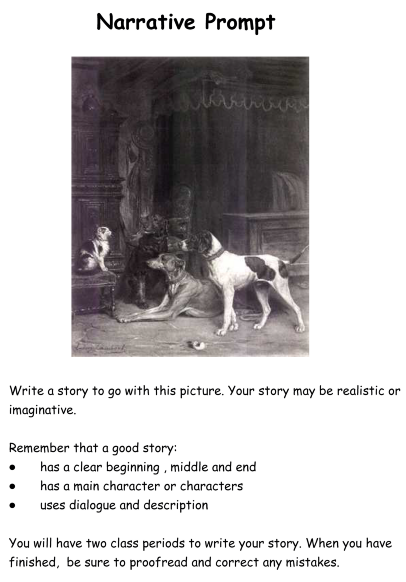 